ДОВІДКА
про систему гарантування вкладів фізичних осіб (Додаток до Інструкції про порядок здійснення Фондом гарантування вкладів фізичних осіб захисту прав та охоронюваних законом інтересів вкладників в редакції Рішення Виконавчої Дирекції Фонду гарантування вкладів фізичних осіб № 1135 від 11.11.2021)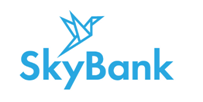 Угода -Заява №____ від «_____» ___________ 20____ рокупро надання послуги з відкриття та обслуговування поточного рахунку з  використанням платіжної карткиДодаток № 1 до Публічного договору про комплексне банківське обслуговування фізичних осіб АТ «СКАЙ БАНК» (нова редакція, діє з «12» січня  2022 року згідно з рішенням Правління АТ «СКАЙ БАНК» протокол № 110122/1 від 11.01.2022 року)Угода -Заява №____ від «_____» ___________ 20____ рокупро надання послуги з відкриття та обслуговування поточного рахунку з  використанням платіжної карткиДодаток № 1 до Публічного договору про комплексне банківське обслуговування фізичних осіб АТ «СКАЙ БАНК» (нова редакція, діє з «12» січня  2022 року згідно з рішенням Правління АТ «СКАЙ БАНК» протокол № 110122/1 від 11.01.2022 року)Угода -Заява №____ від «_____» ___________ 20____ рокупро надання послуги з відкриття та обслуговування поточного рахунку з  використанням платіжної карткиДодаток № 1 до Публічного договору про комплексне банківське обслуговування фізичних осіб АТ «СКАЙ БАНК» (нова редакція, діє з «12» січня  2022 року згідно з рішенням Правління АТ «СКАЙ БАНК» протокол № 110122/1 від 11.01.2022 року)Угода -Заява №____ від «_____» ___________ 20____ рокупро надання послуги з відкриття та обслуговування поточного рахунку з  використанням платіжної карткиДодаток № 1 до Публічного договору про комплексне банківське обслуговування фізичних осіб АТ «СКАЙ БАНК» (нова редакція, діє з «12» січня  2022 року згідно з рішенням Правління АТ «СКАЙ БАНК» протокол № 110122/1 від 11.01.2022 року)Угода -Заява №____ від «_____» ___________ 20____ рокупро надання послуги з відкриття та обслуговування поточного рахунку з  використанням платіжної карткиДодаток № 1 до Публічного договору про комплексне банківське обслуговування фізичних осіб АТ «СКАЙ БАНК» (нова редакція, діє з «12» січня  2022 року згідно з рішенням Правління АТ «СКАЙ БАНК» протокол № 110122/1 від 11.01.2022 року)ДАНІ БАНКУДАНІ БАНКУДАНІ БАНКУДАНІ БАНКУДАНІ БАНКУАКЦІОНЕРНЕ ТОВАРИСТВО «СКАЙ БАНК», Ліцензія НБУ № 32 від 19.06.2018р., код ЄДРПОУ 09620081, к/р № UA263000010000032008111801026 в НБУ, код Банку 351254, контактний телефон 0-800-503-444, місцезнаходження: 01054, м. Київ, вул. Гончара Олеся, буд.76/2АКЦІОНЕРНЕ ТОВАРИСТВО «СКАЙ БАНК», Ліцензія НБУ № 32 від 19.06.2018р., код ЄДРПОУ 09620081, к/р № UA263000010000032008111801026 в НБУ, код Банку 351254, контактний телефон 0-800-503-444, місцезнаходження: 01054, м. Київ, вул. Гончара Олеся, буд.76/2АКЦІОНЕРНЕ ТОВАРИСТВО «СКАЙ БАНК», Ліцензія НБУ № 32 від 19.06.2018р., код ЄДРПОУ 09620081, к/р № UA263000010000032008111801026 в НБУ, код Банку 351254, контактний телефон 0-800-503-444, місцезнаходження: 01054, м. Київ, вул. Гончара Олеся, буд.76/2АКЦІОНЕРНЕ ТОВАРИСТВО «СКАЙ БАНК», Ліцензія НБУ № 32 від 19.06.2018р., код ЄДРПОУ 09620081, к/р № UA263000010000032008111801026 в НБУ, код Банку 351254, контактний телефон 0-800-503-444, місцезнаходження: 01054, м. Київ, вул. Гончара Олеся, буд.76/2АКЦІОНЕРНЕ ТОВАРИСТВО «СКАЙ БАНК», Ліцензія НБУ № 32 від 19.06.2018р., код ЄДРПОУ 09620081, к/р № UA263000010000032008111801026 в НБУ, код Банку 351254, контактний телефон 0-800-503-444, місцезнаходження: 01054, м. Київ, вул. Гончара Олеся, буд.76/2ДАНІ КЛІЄНТАДАНІ КЛІЄНТАДАНІ КЛІЄНТАДАНІ КЛІЄНТАДАНІ КЛІЄНТАДАНІ БАНКІВСЬКОЇ КАРТИДАНІ БАНКІВСЬКОЇ КАРТИДАНІ БАНКІВСЬКОЇ КАРТИДАНІ БАНКІВСЬКОЇ КАРТИДАНІ БАНКІВСЬКОЇ КАРТИСлово-пароль (наприклад, дівоче прізвище матері)Место для ввода текста. Место для ввода текста. Место для ввода текста. Место для ввода текста. Даю згоду на отримання  інформаційних повідомлень Банку  за допомогою послуги  sms-інформуванняДаю згоду на отримання  інформаційних повідомлень Банку  за допомогою послуги  sms-інформуванняДаю згоду на отримання  інформаційних повідомлень Банку  за допомогою послуги  sms-інформуванняДаю згоду на отримання  інформаційних повідомлень Банку  за допомогою послуги  sms-інформуваннядля ввода текста. (так/ні)Рахунок обслуговується за дебетно-кредитною  схемоюРахунок обслуговується за дебетно-кредитною  схемоюТип платіжної картки та Тарифний пакет                      Тип платіжної картки та Тарифний пакет                      для ввода текста.ЗАЯВА ПРО ВІДКРИТТЯ ПОТОЧНОГО (ИХ) РАХУНКУ (КІВ)ЗАЯВА ПРО ВІДКРИТТЯ ПОТОЧНОГО (ИХ) РАХУНКУ (КІВ)ЗАЯВА ПРО ВІДКРИТТЯ ПОТОЧНОГО (ИХ) РАХУНКУ (КІВ)ЗАЯВА ПРО ВІДКРИТТЯ ПОТОЧНОГО (ИХ) РАХУНКУ (КІВ)ЗАЯВА ПРО ВІДКРИТТЯ ПОТОЧНОГО (ИХ) РАХУНКУ (КІВ)Прошу відкрити поточний рахунок №___________________________ у __(вид валюти)__ на моє ім'я/на ім'я (прізвище, ім'я, по батькові (за наявності) особи, на ім’я якої відкривається рахунок). Мені відомо про те, що цей рахунок забороняється використовувати для проведення операцій, пов'язаних зі здійсненням підприємницької та незалежної професійної діяльності. Письмові розпорядження підписуватимуться мною або уповноваженою мною особою за довіреністю.У разі зміни повноважень особи на право розпоряджатися рахунком зобов'язуюсь негайно повідомити про це в письмовій формі. Усе листування щодо цього рахунку прошу надсилати за адресою: ___________________________.Про зміну адреси повідомлятиму Банк письмово. Підтверджую, що ця Угода-Заява є також заявою на відкриття рахунку. Додаткова інформація ____________________________________________Прошу відкрити поточний рахунок №___________________________ у __(вид валюти)__ на моє ім'я/на ім'я (прізвище, ім'я, по батькові (за наявності) особи, на ім’я якої відкривається рахунок). Мені відомо про те, що цей рахунок забороняється використовувати для проведення операцій, пов'язаних зі здійсненням підприємницької та незалежної професійної діяльності. Письмові розпорядження підписуватимуться мною або уповноваженою мною особою за довіреністю.У разі зміни повноважень особи на право розпоряджатися рахунком зобов'язуюсь негайно повідомити про це в письмовій формі. Усе листування щодо цього рахунку прошу надсилати за адресою: ___________________________.Про зміну адреси повідомлятиму Банк письмово. Підтверджую, що ця Угода-Заява є також заявою на відкриття рахунку. Додаткова інформація ____________________________________________Прошу відкрити поточний рахунок №___________________________ у __(вид валюти)__ на моє ім'я/на ім'я (прізвище, ім'я, по батькові (за наявності) особи, на ім’я якої відкривається рахунок). Мені відомо про те, що цей рахунок забороняється використовувати для проведення операцій, пов'язаних зі здійсненням підприємницької та незалежної професійної діяльності. Письмові розпорядження підписуватимуться мною або уповноваженою мною особою за довіреністю.У разі зміни повноважень особи на право розпоряджатися рахунком зобов'язуюсь негайно повідомити про це в письмовій формі. Усе листування щодо цього рахунку прошу надсилати за адресою: ___________________________.Про зміну адреси повідомлятиму Банк письмово. Підтверджую, що ця Угода-Заява є також заявою на відкриття рахунку. Додаткова інформація ____________________________________________Прошу відкрити поточний рахунок №___________________________ у __(вид валюти)__ на моє ім'я/на ім'я (прізвище, ім'я, по батькові (за наявності) особи, на ім’я якої відкривається рахунок). Мені відомо про те, що цей рахунок забороняється використовувати для проведення операцій, пов'язаних зі здійсненням підприємницької та незалежної професійної діяльності. Письмові розпорядження підписуватимуться мною або уповноваженою мною особою за довіреністю.У разі зміни повноважень особи на право розпоряджатися рахунком зобов'язуюсь негайно повідомити про це в письмовій формі. Усе листування щодо цього рахунку прошу надсилати за адресою: ___________________________.Про зміну адреси повідомлятиму Банк письмово. Підтверджую, що ця Угода-Заява є також заявою на відкриття рахунку. Додаткова інформація ____________________________________________Прошу відкрити поточний рахунок №___________________________ у __(вид валюти)__ на моє ім'я/на ім'я (прізвище, ім'я, по батькові (за наявності) особи, на ім’я якої відкривається рахунок). Мені відомо про те, що цей рахунок забороняється використовувати для проведення операцій, пов'язаних зі здійсненням підприємницької та незалежної професійної діяльності. Письмові розпорядження підписуватимуться мною або уповноваженою мною особою за довіреністю.У разі зміни повноважень особи на право розпоряджатися рахунком зобов'язуюсь негайно повідомити про це в письмовій формі. Усе листування щодо цього рахунку прошу надсилати за адресою: ___________________________.Про зміну адреси повідомлятиму Банк письмово. Підтверджую, що ця Угода-Заява є також заявою на відкриття рахунку. Додаткова інформація ____________________________________________1. Керуючись статтею 634 Цивільного кодексу України, шляхом підписання Угоди-Заяви  Клієнт приєднується до встановлених АТ «СКАЙ БАНК» (далі – Банк) умов Публічного договору про комплексне банківське обслуговування фізичних осіб АТ «СКАЙ БАНК» (далі – Договір), розміщеного на Офіційному Інтернет-сайті Банку за адресою: www.sky.bank (далі – сайт). 2. Підписанням цієї Угоди-Заяви я даю згоду, підтверджую та засвідчую своїм власноручним підписом наступне: 2.1. надані мною документи/інформація є чинними (дійсними), повними і достовірними у всіх відношеннях, я зобов’язуюсь повідомляти Банк про будь-які зміни в цих документах/інформації протягом 3-х банківських днів з дати настання змін. 2.2. Угода-Заява разом з Тарифами складають Договір, на дату приєднання до Договору я ознайомився з повним його текстом в редакції, чинній на дату укладання та підписання цієї Угоди-Заяви, з усіма додатками до нього, повністю зрозумів зміст Договору, погоджуюсь з ним та зобов’язуюсь його виконувати, а також безумовно стверджую, що не позбавляюсь будь-яких прав, які маю звичайно, а Договір не містить умов, які є для мене обтяжливими у будь-якому сенсі; 2.3. надаю свою згоду згідно з Договором та Законом України «Про захист персональних даних» на обробку (в т. ч. поширення), у тому числі транскордонне, Банком персональних даних будь-яким чином та з метою, що вказана в Договорі, а також підтверджую наявність згоди фізичних осіб, персональні дані яких передаються/можуть передаватися Банку від мого імені та/або для надання мені послуг (інші власники персональних даних), на передавання Банку та оброблення Банком персональних даних цих осіб із визначеною Договором метою, а також факт ознайомлення цих осіб з їх правами, передбаченими Законом, метою оброблення Банком  персональних даних, інформацією щодо осіб, яким передаються персональні дані; 2.4. надаю дозвіл Банку на розкриття інформації, що містить банківську таємницю відповідно до ст. 62 Закону України «Про банки та банківську діяльність», у порядку згідно внутрішніх положень Банку та норм чинного законодавства України і в межах необхідних для надання Клієнту послуг Банком; 2.5. мені відомо про те, що цей рахунок забороняється використовувати для проведення операцій, пов’язаних із здійсненням підприємницької та незалежної професійної діяльності; 2.6. Довідку про систему гарантування вкладів фізичних осіб до укладання Угоди-Заяви отримав, з нею ознайомлений, її зміст доведений, роз’яснений та зрозумілий, із вимогами статті 26 Закону та інформацією, розміщеною на офіційній сторінці Фонду гарантування вкладів в мережі Інтернет за посиланням: https://www.fg.gov.ua/vkladnikam-i-kreditoram/garantiyi-za-vkladami ознайомлений, умови гарантування Фондом відшкодування коштів за вкладом мені доведені, роз’яснені та зрозумілі, вимоги законодавства України та випадки, в яких Фонд гарантування вкладів не відшкодовує кошти вкладникам мені цілком зрозумілі. 2.7. За взаємною та добровільною згодою між Клієнтом та Банком, Банк відкриває Клієнту поточний рахунок з використанням ПК з одночасним відкриттям окремого рахунку для обліку несанкціонованого овердрафту №_____________________ у _______(вид валюти)__, на якому Банк відображає суми несанкціонованого овердрафту у випадку його виникнення (обставина, яку Сторони визначають як відкладальну відповідно до ст.212 Цивільного кодексу України) та який використовується лише з цією метою. 3. Сторона Угоди-Заяви, яка порушила зобов’язання, звільняється від відповідальності за порушення зобов’язання, якщо вона доведе, що це порушення сталося внаслідок випадку або форс-мажорних обставин (обставини непереборної сили), що засвідчуються Торгово-промисловою палатою України та уповноваженими нею регіональними торгово-промисловими палатами. 4. Уразі невиконання або неналежного виконання Банком обов’язків за Договором/Угодою-Заявою Банк несе відповідальність згідно з чинним законодавством України. 5. Клієнт має право відмовитись або розірвати Угоду-Заяву чи припинити за його вимогою зобов’язання за Договором/Угодою-Заявою, якщо таке право передбачено законами України для відповідного виду договору та/або Договором. 6. З питань порушення своїх прав як споживача фінансових послуг, Клієнт  має право звернутись до Управління захисту прав споживачів фінансових послуг Національного банку України (інформація на офіційному інтернет-сайті НБУ за посиланням: https://bank.gov.ua/ua/about/structure/department/division-of-the-rights-of-the-sponsors-of-financial-services. З питань виконання Сторонами умов Договору/Угоди-Заяви Клієнт може звернутись до уповноваженої особи відділення Банку, в якому надається послуга, та/або за номером телефону Контакт-центру 0 800 503 444.1. Керуючись статтею 634 Цивільного кодексу України, шляхом підписання Угоди-Заяви  Клієнт приєднується до встановлених АТ «СКАЙ БАНК» (далі – Банк) умов Публічного договору про комплексне банківське обслуговування фізичних осіб АТ «СКАЙ БАНК» (далі – Договір), розміщеного на Офіційному Інтернет-сайті Банку за адресою: www.sky.bank (далі – сайт). 2. Підписанням цієї Угоди-Заяви я даю згоду, підтверджую та засвідчую своїм власноручним підписом наступне: 2.1. надані мною документи/інформація є чинними (дійсними), повними і достовірними у всіх відношеннях, я зобов’язуюсь повідомляти Банк про будь-які зміни в цих документах/інформації протягом 3-х банківських днів з дати настання змін. 2.2. Угода-Заява разом з Тарифами складають Договір, на дату приєднання до Договору я ознайомився з повним його текстом в редакції, чинній на дату укладання та підписання цієї Угоди-Заяви, з усіма додатками до нього, повністю зрозумів зміст Договору, погоджуюсь з ним та зобов’язуюсь його виконувати, а також безумовно стверджую, що не позбавляюсь будь-яких прав, які маю звичайно, а Договір не містить умов, які є для мене обтяжливими у будь-якому сенсі; 2.3. надаю свою згоду згідно з Договором та Законом України «Про захист персональних даних» на обробку (в т. ч. поширення), у тому числі транскордонне, Банком персональних даних будь-яким чином та з метою, що вказана в Договорі, а також підтверджую наявність згоди фізичних осіб, персональні дані яких передаються/можуть передаватися Банку від мого імені та/або для надання мені послуг (інші власники персональних даних), на передавання Банку та оброблення Банком персональних даних цих осіб із визначеною Договором метою, а також факт ознайомлення цих осіб з їх правами, передбаченими Законом, метою оброблення Банком  персональних даних, інформацією щодо осіб, яким передаються персональні дані; 2.4. надаю дозвіл Банку на розкриття інформації, що містить банківську таємницю відповідно до ст. 62 Закону України «Про банки та банківську діяльність», у порядку згідно внутрішніх положень Банку та норм чинного законодавства України і в межах необхідних для надання Клієнту послуг Банком; 2.5. мені відомо про те, що цей рахунок забороняється використовувати для проведення операцій, пов’язаних із здійсненням підприємницької та незалежної професійної діяльності; 2.6. Довідку про систему гарантування вкладів фізичних осіб до укладання Угоди-Заяви отримав, з нею ознайомлений, її зміст доведений, роз’яснений та зрозумілий, із вимогами статті 26 Закону та інформацією, розміщеною на офіційній сторінці Фонду гарантування вкладів в мережі Інтернет за посиланням: https://www.fg.gov.ua/vkladnikam-i-kreditoram/garantiyi-za-vkladami ознайомлений, умови гарантування Фондом відшкодування коштів за вкладом мені доведені, роз’яснені та зрозумілі, вимоги законодавства України та випадки, в яких Фонд гарантування вкладів не відшкодовує кошти вкладникам мені цілком зрозумілі. 2.7. За взаємною та добровільною згодою між Клієнтом та Банком, Банк відкриває Клієнту поточний рахунок з використанням ПК з одночасним відкриттям окремого рахунку для обліку несанкціонованого овердрафту №_____________________ у _______(вид валюти)__, на якому Банк відображає суми несанкціонованого овердрафту у випадку його виникнення (обставина, яку Сторони визначають як відкладальну відповідно до ст.212 Цивільного кодексу України) та який використовується лише з цією метою. 3. Сторона Угоди-Заяви, яка порушила зобов’язання, звільняється від відповідальності за порушення зобов’язання, якщо вона доведе, що це порушення сталося внаслідок випадку або форс-мажорних обставин (обставини непереборної сили), що засвідчуються Торгово-промисловою палатою України та уповноваженими нею регіональними торгово-промисловими палатами. 4. Уразі невиконання або неналежного виконання Банком обов’язків за Договором/Угодою-Заявою Банк несе відповідальність згідно з чинним законодавством України. 5. Клієнт має право відмовитись або розірвати Угоду-Заяву чи припинити за його вимогою зобов’язання за Договором/Угодою-Заявою, якщо таке право передбачено законами України для відповідного виду договору та/або Договором. 6. З питань порушення своїх прав як споживача фінансових послуг, Клієнт  має право звернутись до Управління захисту прав споживачів фінансових послуг Національного банку України (інформація на офіційному інтернет-сайті НБУ за посиланням: https://bank.gov.ua/ua/about/structure/department/division-of-the-rights-of-the-sponsors-of-financial-services. З питань виконання Сторонами умов Договору/Угоди-Заяви Клієнт може звернутись до уповноваженої особи відділення Банку, в якому надається послуга, та/або за номером телефону Контакт-центру 0 800 503 444.1. Керуючись статтею 634 Цивільного кодексу України, шляхом підписання Угоди-Заяви  Клієнт приєднується до встановлених АТ «СКАЙ БАНК» (далі – Банк) умов Публічного договору про комплексне банківське обслуговування фізичних осіб АТ «СКАЙ БАНК» (далі – Договір), розміщеного на Офіційному Інтернет-сайті Банку за адресою: www.sky.bank (далі – сайт). 2. Підписанням цієї Угоди-Заяви я даю згоду, підтверджую та засвідчую своїм власноручним підписом наступне: 2.1. надані мною документи/інформація є чинними (дійсними), повними і достовірними у всіх відношеннях, я зобов’язуюсь повідомляти Банк про будь-які зміни в цих документах/інформації протягом 3-х банківських днів з дати настання змін. 2.2. Угода-Заява разом з Тарифами складають Договір, на дату приєднання до Договору я ознайомився з повним його текстом в редакції, чинній на дату укладання та підписання цієї Угоди-Заяви, з усіма додатками до нього, повністю зрозумів зміст Договору, погоджуюсь з ним та зобов’язуюсь його виконувати, а також безумовно стверджую, що не позбавляюсь будь-яких прав, які маю звичайно, а Договір не містить умов, які є для мене обтяжливими у будь-якому сенсі; 2.3. надаю свою згоду згідно з Договором та Законом України «Про захист персональних даних» на обробку (в т. ч. поширення), у тому числі транскордонне, Банком персональних даних будь-яким чином та з метою, що вказана в Договорі, а також підтверджую наявність згоди фізичних осіб, персональні дані яких передаються/можуть передаватися Банку від мого імені та/або для надання мені послуг (інші власники персональних даних), на передавання Банку та оброблення Банком персональних даних цих осіб із визначеною Договором метою, а також факт ознайомлення цих осіб з їх правами, передбаченими Законом, метою оброблення Банком  персональних даних, інформацією щодо осіб, яким передаються персональні дані; 2.4. надаю дозвіл Банку на розкриття інформації, що містить банківську таємницю відповідно до ст. 62 Закону України «Про банки та банківську діяльність», у порядку згідно внутрішніх положень Банку та норм чинного законодавства України і в межах необхідних для надання Клієнту послуг Банком; 2.5. мені відомо про те, що цей рахунок забороняється використовувати для проведення операцій, пов’язаних із здійсненням підприємницької та незалежної професійної діяльності; 2.6. Довідку про систему гарантування вкладів фізичних осіб до укладання Угоди-Заяви отримав, з нею ознайомлений, її зміст доведений, роз’яснений та зрозумілий, із вимогами статті 26 Закону та інформацією, розміщеною на офіційній сторінці Фонду гарантування вкладів в мережі Інтернет за посиланням: https://www.fg.gov.ua/vkladnikam-i-kreditoram/garantiyi-za-vkladami ознайомлений, умови гарантування Фондом відшкодування коштів за вкладом мені доведені, роз’яснені та зрозумілі, вимоги законодавства України та випадки, в яких Фонд гарантування вкладів не відшкодовує кошти вкладникам мені цілком зрозумілі. 2.7. За взаємною та добровільною згодою між Клієнтом та Банком, Банк відкриває Клієнту поточний рахунок з використанням ПК з одночасним відкриттям окремого рахунку для обліку несанкціонованого овердрафту №_____________________ у _______(вид валюти)__, на якому Банк відображає суми несанкціонованого овердрафту у випадку його виникнення (обставина, яку Сторони визначають як відкладальну відповідно до ст.212 Цивільного кодексу України) та який використовується лише з цією метою. 3. Сторона Угоди-Заяви, яка порушила зобов’язання, звільняється від відповідальності за порушення зобов’язання, якщо вона доведе, що це порушення сталося внаслідок випадку або форс-мажорних обставин (обставини непереборної сили), що засвідчуються Торгово-промисловою палатою України та уповноваженими нею регіональними торгово-промисловими палатами. 4. Уразі невиконання або неналежного виконання Банком обов’язків за Договором/Угодою-Заявою Банк несе відповідальність згідно з чинним законодавством України. 5. Клієнт має право відмовитись або розірвати Угоду-Заяву чи припинити за його вимогою зобов’язання за Договором/Угодою-Заявою, якщо таке право передбачено законами України для відповідного виду договору та/або Договором. 6. З питань порушення своїх прав як споживача фінансових послуг, Клієнт  має право звернутись до Управління захисту прав споживачів фінансових послуг Національного банку України (інформація на офіційному інтернет-сайті НБУ за посиланням: https://bank.gov.ua/ua/about/structure/department/division-of-the-rights-of-the-sponsors-of-financial-services. З питань виконання Сторонами умов Договору/Угоди-Заяви Клієнт може звернутись до уповноваженої особи відділення Банку, в якому надається послуга, та/або за номером телефону Контакт-центру 0 800 503 444.1. Керуючись статтею 634 Цивільного кодексу України, шляхом підписання Угоди-Заяви  Клієнт приєднується до встановлених АТ «СКАЙ БАНК» (далі – Банк) умов Публічного договору про комплексне банківське обслуговування фізичних осіб АТ «СКАЙ БАНК» (далі – Договір), розміщеного на Офіційному Інтернет-сайті Банку за адресою: www.sky.bank (далі – сайт). 2. Підписанням цієї Угоди-Заяви я даю згоду, підтверджую та засвідчую своїм власноручним підписом наступне: 2.1. надані мною документи/інформація є чинними (дійсними), повними і достовірними у всіх відношеннях, я зобов’язуюсь повідомляти Банк про будь-які зміни в цих документах/інформації протягом 3-х банківських днів з дати настання змін. 2.2. Угода-Заява разом з Тарифами складають Договір, на дату приєднання до Договору я ознайомився з повним його текстом в редакції, чинній на дату укладання та підписання цієї Угоди-Заяви, з усіма додатками до нього, повністю зрозумів зміст Договору, погоджуюсь з ним та зобов’язуюсь його виконувати, а також безумовно стверджую, що не позбавляюсь будь-яких прав, які маю звичайно, а Договір не містить умов, які є для мене обтяжливими у будь-якому сенсі; 2.3. надаю свою згоду згідно з Договором та Законом України «Про захист персональних даних» на обробку (в т. ч. поширення), у тому числі транскордонне, Банком персональних даних будь-яким чином та з метою, що вказана в Договорі, а також підтверджую наявність згоди фізичних осіб, персональні дані яких передаються/можуть передаватися Банку від мого імені та/або для надання мені послуг (інші власники персональних даних), на передавання Банку та оброблення Банком персональних даних цих осіб із визначеною Договором метою, а також факт ознайомлення цих осіб з їх правами, передбаченими Законом, метою оброблення Банком  персональних даних, інформацією щодо осіб, яким передаються персональні дані; 2.4. надаю дозвіл Банку на розкриття інформації, що містить банківську таємницю відповідно до ст. 62 Закону України «Про банки та банківську діяльність», у порядку згідно внутрішніх положень Банку та норм чинного законодавства України і в межах необхідних для надання Клієнту послуг Банком; 2.5. мені відомо про те, що цей рахунок забороняється використовувати для проведення операцій, пов’язаних із здійсненням підприємницької та незалежної професійної діяльності; 2.6. Довідку про систему гарантування вкладів фізичних осіб до укладання Угоди-Заяви отримав, з нею ознайомлений, її зміст доведений, роз’яснений та зрозумілий, із вимогами статті 26 Закону та інформацією, розміщеною на офіційній сторінці Фонду гарантування вкладів в мережі Інтернет за посиланням: https://www.fg.gov.ua/vkladnikam-i-kreditoram/garantiyi-za-vkladami ознайомлений, умови гарантування Фондом відшкодування коштів за вкладом мені доведені, роз’яснені та зрозумілі, вимоги законодавства України та випадки, в яких Фонд гарантування вкладів не відшкодовує кошти вкладникам мені цілком зрозумілі. 2.7. За взаємною та добровільною згодою між Клієнтом та Банком, Банк відкриває Клієнту поточний рахунок з використанням ПК з одночасним відкриттям окремого рахунку для обліку несанкціонованого овердрафту №_____________________ у _______(вид валюти)__, на якому Банк відображає суми несанкціонованого овердрафту у випадку його виникнення (обставина, яку Сторони визначають як відкладальну відповідно до ст.212 Цивільного кодексу України) та який використовується лише з цією метою. 3. Сторона Угоди-Заяви, яка порушила зобов’язання, звільняється від відповідальності за порушення зобов’язання, якщо вона доведе, що це порушення сталося внаслідок випадку або форс-мажорних обставин (обставини непереборної сили), що засвідчуються Торгово-промисловою палатою України та уповноваженими нею регіональними торгово-промисловими палатами. 4. Уразі невиконання або неналежного виконання Банком обов’язків за Договором/Угодою-Заявою Банк несе відповідальність згідно з чинним законодавством України. 5. Клієнт має право відмовитись або розірвати Угоду-Заяву чи припинити за його вимогою зобов’язання за Договором/Угодою-Заявою, якщо таке право передбачено законами України для відповідного виду договору та/або Договором. 6. З питань порушення своїх прав як споживача фінансових послуг, Клієнт  має право звернутись до Управління захисту прав споживачів фінансових послуг Національного банку України (інформація на офіційному інтернет-сайті НБУ за посиланням: https://bank.gov.ua/ua/about/structure/department/division-of-the-rights-of-the-sponsors-of-financial-services. З питань виконання Сторонами умов Договору/Угоди-Заяви Клієнт може звернутись до уповноваженої особи відділення Банку, в якому надається послуга, та/або за номером телефону Контакт-центру 0 800 503 444.1. Керуючись статтею 634 Цивільного кодексу України, шляхом підписання Угоди-Заяви  Клієнт приєднується до встановлених АТ «СКАЙ БАНК» (далі – Банк) умов Публічного договору про комплексне банківське обслуговування фізичних осіб АТ «СКАЙ БАНК» (далі – Договір), розміщеного на Офіційному Інтернет-сайті Банку за адресою: www.sky.bank (далі – сайт). 2. Підписанням цієї Угоди-Заяви я даю згоду, підтверджую та засвідчую своїм власноручним підписом наступне: 2.1. надані мною документи/інформація є чинними (дійсними), повними і достовірними у всіх відношеннях, я зобов’язуюсь повідомляти Банк про будь-які зміни в цих документах/інформації протягом 3-х банківських днів з дати настання змін. 2.2. Угода-Заява разом з Тарифами складають Договір, на дату приєднання до Договору я ознайомився з повним його текстом в редакції, чинній на дату укладання та підписання цієї Угоди-Заяви, з усіма додатками до нього, повністю зрозумів зміст Договору, погоджуюсь з ним та зобов’язуюсь його виконувати, а також безумовно стверджую, що не позбавляюсь будь-яких прав, які маю звичайно, а Договір не містить умов, які є для мене обтяжливими у будь-якому сенсі; 2.3. надаю свою згоду згідно з Договором та Законом України «Про захист персональних даних» на обробку (в т. ч. поширення), у тому числі транскордонне, Банком персональних даних будь-яким чином та з метою, що вказана в Договорі, а також підтверджую наявність згоди фізичних осіб, персональні дані яких передаються/можуть передаватися Банку від мого імені та/або для надання мені послуг (інші власники персональних даних), на передавання Банку та оброблення Банком персональних даних цих осіб із визначеною Договором метою, а також факт ознайомлення цих осіб з їх правами, передбаченими Законом, метою оброблення Банком  персональних даних, інформацією щодо осіб, яким передаються персональні дані; 2.4. надаю дозвіл Банку на розкриття інформації, що містить банківську таємницю відповідно до ст. 62 Закону України «Про банки та банківську діяльність», у порядку згідно внутрішніх положень Банку та норм чинного законодавства України і в межах необхідних для надання Клієнту послуг Банком; 2.5. мені відомо про те, що цей рахунок забороняється використовувати для проведення операцій, пов’язаних із здійсненням підприємницької та незалежної професійної діяльності; 2.6. Довідку про систему гарантування вкладів фізичних осіб до укладання Угоди-Заяви отримав, з нею ознайомлений, її зміст доведений, роз’яснений та зрозумілий, із вимогами статті 26 Закону та інформацією, розміщеною на офіційній сторінці Фонду гарантування вкладів в мережі Інтернет за посиланням: https://www.fg.gov.ua/vkladnikam-i-kreditoram/garantiyi-za-vkladami ознайомлений, умови гарантування Фондом відшкодування коштів за вкладом мені доведені, роз’яснені та зрозумілі, вимоги законодавства України та випадки, в яких Фонд гарантування вкладів не відшкодовує кошти вкладникам мені цілком зрозумілі. 2.7. За взаємною та добровільною згодою між Клієнтом та Банком, Банк відкриває Клієнту поточний рахунок з використанням ПК з одночасним відкриттям окремого рахунку для обліку несанкціонованого овердрафту №_____________________ у _______(вид валюти)__, на якому Банк відображає суми несанкціонованого овердрафту у випадку його виникнення (обставина, яку Сторони визначають як відкладальну відповідно до ст.212 Цивільного кодексу України) та який використовується лише з цією метою. 3. Сторона Угоди-Заяви, яка порушила зобов’язання, звільняється від відповідальності за порушення зобов’язання, якщо вона доведе, що це порушення сталося внаслідок випадку або форс-мажорних обставин (обставини непереборної сили), що засвідчуються Торгово-промисловою палатою України та уповноваженими нею регіональними торгово-промисловими палатами. 4. Уразі невиконання або неналежного виконання Банком обов’язків за Договором/Угодою-Заявою Банк несе відповідальність згідно з чинним законодавством України. 5. Клієнт має право відмовитись або розірвати Угоду-Заяву чи припинити за його вимогою зобов’язання за Договором/Угодою-Заявою, якщо таке право передбачено законами України для відповідного виду договору та/або Договором. 6. З питань порушення своїх прав як споживача фінансових послуг, Клієнт  має право звернутись до Управління захисту прав споживачів фінансових послуг Національного банку України (інформація на офіційному інтернет-сайті НБУ за посиланням: https://bank.gov.ua/ua/about/structure/department/division-of-the-rights-of-the-sponsors-of-financial-services. З питань виконання Сторонами умов Договору/Угоди-Заяви Клієнт може звернутись до уповноваженої особи відділення Банку, в якому надається послуга, та/або за номером телефону Контакт-центру 0 800 503 444.КЛІЄНТ/УПОВНОВАЖЕНА КЛІЄНТОМ ОСОБА/ОСОБИ:__________/___________ «____»_________ 20____року               (підпис, П. І. Б.)  (є датою приєднання Клієнтом до умов Договору)Уповноважена особа діє на підставі довіреності від «___» ___20__ рокуПідписанням цієї Угоди-Заяви підтверджую факт передачі мені другого примірника Угоди-Заяви, платіжної картки та ТарифівКЛІЄНТ/УПОВНОВАЖЕНА КЛІЄНТОМ ОСОБА/ОСОБИ:__________/___________ «____»_________ 20____року               (підпис, П. І. Б.)  (є датою приєднання Клієнтом до умов Договору)Уповноважена особа діє на підставі довіреності від «___» ___20__ рокуПідписанням цієї Угоди-Заяви підтверджую факт передачі мені другого примірника Угоди-Заяви, платіжної картки та ТарифівКЛІЄНТ/УПОВНОВАЖЕНА КЛІЄНТОМ ОСОБА/ОСОБИ:__________/___________ «____»_________ 20____року               (підпис, П. І. Б.)  (є датою приєднання Клієнтом до умов Договору)Уповноважена особа діє на підставі довіреності від «___» ___20__ рокуПідписанням цієї Угоди-Заяви підтверджую факт передачі мені другого примірника Угоди-Заяви, платіжної картки та ТарифівБАНК:Документи на оформлення відкриття рахунків перевірив _____(підпис)_____ __(посада, П. І. Б., М.П.)____________Відкрити рахунок, видати платіжну картку дозволяю. ______(підпис)_______(посада, П. І. Б., М.П. довіреність №____від 20___ р.)____Правильність присвоєння номера рахунку перевірив _______________(посада, П. І. Б., підпис)Дата відкриття рахунку (ів) «___»_________20__ р.БАНК:Документи на оформлення відкриття рахунків перевірив _____(підпис)_____ __(посада, П. І. Б., М.П.)____________Відкрити рахунок, видати платіжну картку дозволяю. ______(підпис)_______(посада, П. І. Б., М.П. довіреність №____від 20___ р.)____Правильність присвоєння номера рахунку перевірив _______________(посада, П. І. Б., підпис)Дата відкриття рахунку (ів) «___»_________20__ р.Вкладиу АКЦІОНЕРНОМУ ТОВАРИСТВІ «СКАЙ БАНК»
гарантовано Фондом гарантування вкладів фізичних осіб (далі - Фонд)Вкладиу АКЦІОНЕРНОМУ ТОВАРИСТВІ «СКАЙ БАНК»
гарантовано Фондом гарантування вкладів фізичних осіб (далі - Фонд)Обмеження гарантіїКожному вкладнику відшкодовуються кошти в розмірі вкладу (включно з відсотками) станом на кінець дня, що передує дню початку процедури виведення Фондом неплатоспроможного банку з ринку, але не більше суми граничного розміру відшкодування коштів за вкладами, встановленого на цей день, незалежно від кількості вкладів в одному банку. У разі прийняття Національним банком України рішення про відкликання банківської ліцензії та ліквідацію банку з підстав, визначених частиною другою статті 77 Закону України «Про банки і банківську діяльність», кожному вкладнику гарантується відшкодування коштів за вкладами (включно з  відсотками) на кінець дня, що передує дню  початку процедури ліквідації банку, але не більше суми граничного розміру відшкодування коштів за вкладами, встановленого на дату прийняття такого рішення, незалежно від кількості вкладів в одному банку.Гранична сума розміру відшкодування коштів за вкладами встановлюється відповідно до статті 26 Закону України «Про систему гарантування вкладів фізичних осіб» та становить двісті тисяч гривень нуль копійок. Відповідно до частини четвертої статті 26 Закону України «Про систему гарантування вкладів фізичних осіб» не відшкодовуються кошти:1) передані банку в довірче управління;2) за вкладом у розмірі менше ніж 10 гривень;3) за ощадними та депозитними сертифікатами банків;4) розміщені на вклад у банку особою, яка є пов’язаною з банком особою або була такою особою протягом року до дня прийняття Національним банком України рішення про віднесення такого банку до категорії неплатоспроможних або до дня прийняття Національним банком України рішення про відкликання банківської ліцензії та ліквідацію банку з підстав, визначених частиною другою статті 77 Закону України "Про банки і банківську діяльність"; 5) розміщені на вклад у банку особою, яка надавала банку професійні послуги як аудитор, оцінювач, у разі, якщо з дня припинення надання послуг до дня прийняття Національним банком України рішення про віднесення такого банку до категорії неплатоспроможних не минув один рік (у разі прийняття Національним банком України рішення про відкликання банківської ліцензії та ліквідацію банку з підстав, визначених частиною другою статті 77 Закону України «Про банки і банківську діяльність»,- один рік до дня прийняття такого рішення);6) розміщені на вклад власником істотної участі у банку;7) за вкладами у банку, за якими вкладники на індивідуальній основі отримують від банку проценти за договорами, укладеними на умовах, що не є поточними ринковими умовами відповідно до статті 52 Закону України «Про банки і банківську діяльність», або мають інші фінансові привілеї від банку;8) за вкладом у банку, якщо такий вклад використовується вкладником як засіб забезпечення виконання іншого зобов’язання перед цим банком, у повному обсязі вкладу до дня виконання зобов’язань;9) за вкладами у філіях іноземних банків;10) за вкладами у банківських металах;11) розміщені на рахунках, що перебувають під арештом за рішенням суду12) за вкладом, задоволення вимог за яким зупинено відповідно до Закону України «Про запобігання та протидію легалізації (відмиванню) доходів, одержаних злочинним шляхом, фінансуванню тероризму та фінансуванню розповсюдження зброї масового знищення».Якщо у вкладника більше одного вкладу в банкуФонд, відповідно до статті 26 Закону України "Про систему гарантування вкладів фізичних осіб", відшкодовує кошти в розмірі вкладу (включно з відсотками), але не більше суми граничного розміру відшкодування коштів за вкладами, незалежно від кількості вкладів в одному банку. Період відшкодування коштівВиплата відшкодування коштів розпочинається в порядку та у черговості, встановлених Фондом, не пізніше 20 робочих днів (для банків, база даних про вкладників яких містить інформацію про більше ніж 500000 рахунків,- не пізніше 30 робочих днів) з дня початку процедури виведення Фондом неплатоспроможного банку з ринку або з дня початку процедури ліквідації банку - у разі прийняття Національним банком України рішення про відкликання банківської ліцензії та ліквідацію банку з підстав, визначених частиною другою статті 77 Закону України "Про банки і банківську діяльність".Фонд має право не включати до розрахунку гарантованої суми відшкодування кошти за договорами банківського рахунку до отримання в повному обсязі інформації про операції, здійснені платіжною системою (внутрішньодержавною та міжнародною).Виплата гарантованої суми відшкодування за договорами банківського рахунка здійснюється тільки після отримання Фондом у повному обсязі інформації про операції, здійснені платіжною системою (внутрішньодержавною та міжнародною)Валюта відшкодуванняВідшкодування коштів за вкладом в іноземній валюті відбувається у національній валюті України після перерахування суми вкладу за офіційним курсом гривні до іноземних валют, встановленим Національним банком України на кінець дня, що передує дню початку процедури виведення Фондом неплатоспроможного банку з ринку та здійснення тимчасової адміністрації відповідно до статті 36 Закону України "Про систему гарантування вкладів фізичних осіб".
У разі прийняття Національним банком України рішення про відкликання банківської ліцензії та ліквідацію банку з підстав, визначених частиною другою статті 77 Закону України "Про банки і банківську діяльність", відшкодування коштів за вкладом в іноземній валюті здійснюється в національній валюті України після перерахування суми вкладу за офіційним курсом гривні до іноземної валюти, встановленим Національним банком України станом на кінець дня, що передує дню початку процедури ліквідації банку..Контактна інформація Фонду гарантування вкладів фізичних осіб04053, м. Київ, вулиця Січових Стрільців, 17номер телефону гарячої лінії0-800-308-108(044) 333-36-55Докладніша інформаціяhttp://www.fg.gov.uaПідтвердження одержання вкладником_________________________                       (підпис вкладника)Додаткова інформаціяТерміни "вклад" та "вкладник" вживаються у значенні наведеному в Законі України "Про систему гарантування вкладів фізичних осіб".Вклади фізичних осіб - підприємців гарантуються Фондом незалежно від дня відкриття рахунку, починаючи з 01 січня 2017 року щодо банків, віднесених до категорії неплатоспроможних після 01 січня 2017 року.Нарахування відсотків за вкладами припиняється у день початку процедури виведення Фондом неплатоспроможного банку з ринку або у день прийняття рішення про відкликання банківської ліцензії та ліквідацію банку - у разі прийняття Національним банком України рішення про відкликання банківської ліцензії та ліквідацію банку з підстав, визначених частиною другою статті 77 Закону України "Про банки і банківську діяльність". 